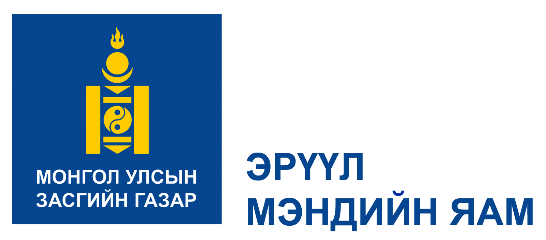 ЗАСГИЙН ГАЗРЫН ТУСГАЙ САНГИЙН ТУХАЙ ХУУЛЬД ӨӨРЧЛӨЛТ ОРУУЛАХ ХЭРЭГЦЭЭ, ШААРДЛАГЫГ УРЬДЧИЛАН ТАНДАН СУДАЛСАН ТУХАЙ ТАЙЛАНУЛААНБААТАР ХОТ2023 ОНАГУУЛГАЕрөнхий мэдээлэлНэг. Асуудалд дүн шинжилгээ хийсэн байдалАсуудлын мөн чанар, цар хүрээТухайн асуудлаар эрх, хууль ёсны ашиг сонирхол нь хөндөгдөж байгаа нийгмийн бүлэг, иргэд, аж ахуйн нэгж, байгууллага, бусад этгээдАсуудал үүссэн шалтгаан, нөхцөлХоёр. Асуудлыг шийдвэрлэх зорилгыг тодорхойлсон байдалГурав.Асуудлыг зохицуулах хувилбарууд, тэдгээрийн эерэг болон сөрөг талын харьцуулсан байдалДөрөв. Зохицуулалтын хувилбаруудын үр нөлөөг тандан судалсан байдалТав. Зохицуулалтын хувилбаруудыг харьцуулсан дүгнэлтЗургаа.тухайн зохицуулалтын талаарх олон улсын болон бусад улсын эрх зүйн зохицуулалтын харьцуулсан судалгааДолоо.зөвлөмжЗАСГИЙН ГАЗРЫН ТУСГАЙ САНГИЙН ТУХАЙ ХУУЛЬД ӨӨРЧЛӨЛТ ОРУУЛАХ ХЭРЭГЦЭЭ, ШААРДЛАГЫГ УРЬДЧИЛАН ТАНДАН СУДАЛСАН ТУХАЙ ТАЙЛАНХууль тогтоомжийн тухай хуулийн 8 дугаар зүйлийн 8.1.1 дэх заалт, Монгол Улсын Засгийн газрын 2016 оны 59 дүгээр тогтоолын 1 дүгээр хавсралтаар баталсан “Хууль тогтоомжийн хэрэгцээ, шаардлагыг урьдчилан тандан судлах аргачлал”-ын дагуу Засгийн газрын тусгай сангийн тухай хуульд өөрчлөлт оруулах хэрэгцээ, шаардлагын тандан судалгаа хийв. ЕРӨНХИЙ МЭДЭЭЛЭЛЭрүүл мэндийн тухай хуулийн 13.2 дахь хэсэгт “Нийгмийн эрүүл мэндийн тусламж, үйлчилгээнд хүн амын эрүүл мэндийн байдал, түүнд нөлөөлөх хүчин зүйлийг тандах, судлах, хянах, эрүүл мэндийг дэмжих, хамгаалах, өвчин, эмгэгээс урьдчилан сэргийлэх, хүн амд эрүүл мэндийн боловсрол олгох үйл ажиллагаа хамаарна” гэж заасан. Засгийн газрын тусгай сангийн тухай хуулийн 19 дүгээр зүйлийн 19.2 дахь хэсэгт Эрүүл мэндийг дэмжих сангийн хөрөнгө нь хандив, тусламж, эргэн төлөгдөх нөхцөлгүй олгосон эх үүсвэр, архи, согтууруулах ундааны онцгой албан татварын 1 хувь, эмийн импортын гаалийн болон нэмэгдсэн өртгийн албан татварын 2 хувь, тамхины онцгой албан татварын 2 хувьтай тэнцэх хэмжээний хөрөнгөөс бүрдэнэ гэж заасан байдаг. Мөн тус хуулийн 19 дүгээр зүйлийн 19.3 дахь хэсэгт тус сангийн хөрөнгийг эрүүл мэндийн мэдээлэл, сургалт, сурталчилгаа, ухуулга нөлөөлөл, тандалт судалгааны ажлыг зохион байгуулах арга хэмжээг санхүүжүүлэхээр тусгагдсан. Улсын Их Хурлын 2020 оны 52 дугаар тогтоолын хоёрдугаар хавсралтаар батлагдсан “Алсын хараа-2050” Монгол Улсын урт хугацааны хөгжлийн бодлогын хүрээнд 2021-2030 онд хэрэгжүүлэх үйл ажиллагааны төлөвлөгөөнд эрүүл мэндийн тусламж, үйлчилгээнд орчин үеийн дэвшилтэт технологи нэвтрүүлэхтэй холбоотой хоёр үйл ажиллагаа тусгагдсан байна. Үүнд, 2.2.13-д Оношилгоо, эмчилгээний орчин үеийн дэвшилтэт технологийг нэвтрүүлж, иргэд эх орондоо бүрэн оношлогдон эмчлэгдэх боломжийг бүрдүүлэхийн зэрэгцээ гадаадын иргэд манай оронд ирж эрүүл мэндийн тусламж, үйлчилгээ авах нөхцөлийг бүрдүүлэх зорилгоор эмнэлэг олон улсын магадлан итгэмжлэл авах үйл ажиллагааг төрөөс дэмжинэ.2.2.28-д Эрүүл мэндийн технологийн чиглэлээр хөрөнгө оруулалт хийх, дэвшилтэт технологи нэвтрүүлэх үйл ажиллагааг төрөөс дэмжинэ.Засгийн газрын 2020 оны 37 дугаар тогтоолоор Эрүүл мэндийг дэмжих санд олгох хөрөнгийн эх үүсвэрийг улсын төсөвт жил бүр тусгаж байхыг Сангийн сайдад, Сангийн хөрөнгийн зарцуулалт, үйл ажиллагаанд хяналт тавьж ажиллахыг Эрүүл мэндийн сайдад тус тус даалгасан. Үүний дагуу Засгийн газрын тусгай сангийн тухай хуулийн 19 дүгээр зүйлийн 19.2 дахь хэсэгт заасан эх үүсвэрийн хүрээнд Эрүүл мэндийг дэмжих санд жилд дунджаар 3 тэрбум төгрөгийг Сангийн яамнаас Эрүүл мэндийн сайдын төсвийн багцад баталж өгдөг. Архи, согтууруулах ундаа, тамхины онцгой албан татвар, эмийн импортын гаалийн болон нэмэгдсэн өртгийн албан татварын орлогоос Засгийн газрын тусгай сангийн тухай хуульд заасан хувиар тооцож үзэхэд 2023 онд 10 тэрбум төгрөгийг эрүүл мэндийг дэмжих санд гүйцэтгэлээр хуваарилан олгох боломжтой ч 2.7 тэрбум төгрөгийг Сангийн яамнаас Эрүүл мэндийн сайдын төсвийн багцад хуваарилсан.Одоогийн хүчин төгөлдөр мөрдөгдөж буй хууль, эрх зүйн хүрээнд Эрүүл мэндийг дэмжих санд татан төвлөрүүлэх орлогыг бүрэн татан төвлөрүүлж, Эрүүл мэндийн сайдын төсвийн багцад хуваарилж олговол өмнө нь дэмжих сангийн санхүүжилтээр хийгдэж байсан арга хэмжээнүүдээс гадна шинээр батлагдсан төсөл, арга хэмжээнүүдийн төлөвлөгөө (“Элэг бүтэн Монгол”, “Эрүүл, идэвхтэй амьдрал”, “Эх, хүүхэд, нөхөн үржихүйн эрүүл мэнд” г.м.)-г хэрэгжүүлэх  санхүүжилтийг шийдвэрлэнэ. Мөн эрүүл мэндийн тусламж, үйлчилгээнд орчин үеийн дэвшилтэт технологи шинээр нэвтрүүлэх,  Монгол Улсад эмчлэх боломжгүй өвчнийг Монгол Улсад эмчлэх технологийг нутагшуулахад хүний нөөцийг чадавхжуулах, Нийгмийн даатгалын сангаас олгох тэтгэвэр, тэтгэмжийн тухай хуульд заасан шимтгэлийн хувь хэмжээ төлөх хугацааг хангаагүй эсхүл нийгмийн даатгалын шимтгэл огт төлж байгаагүй амьгүй донорт олгох оршуулгын тэтгэмж олгох боломжтой болох юм. Мөн тус хуульд заасан Эрүүл мэндийг дэмжих сангийн хөрөнгийг зөвхөн зарцуулах, хяналт тавих бус сангийн хөрөнгийг төвлөрүүлэн зарцуулах, хяналт тавих журам болгон өөрчилнө. НЭГ. АСУУДАЛД ДҮН ШИНЖИЛГЭЭ ХИЙСЭН БАЙДАЛАсуудлын мөн чанар, цар хүрээЗасгийн газрын тусгай сангийн тухай хуулийн 19 дүгээр зүйлийн 19.1 дэх хэсэгт зааснаар эрүүл мэндийг дэмжих сан нь эрүүл мэндийн мэдээлэл, сургалт, сурталчилгаа, ухуулга нөлөөлөл, тандалт судалгааны ажлыг зохион байгуулахад дэмжлэг үзүүлэх зориулалттай сан бөгөөд 2006 оны 06 дугаар сарын 29-ны өдрийн Засгийн газрын тусгай сангийн тухай хуулиар архи, согтууруулах ундааны онцгой албан татварын 1 хувь, эмийн импортын гаалийн болон нэмэгдсэн өртгийн албан татварын 2 хувь, тамхины онцгой албан татварын 2 хувьтай тэнцэх хэмжээний хөрөнгөөр бүрдүүлэхээр анх байгуулагдсан. Сүүлийн 5 жилийн батлагдсан төсвөөс дүгнэхэд нийгмийн эрүүл мэндийн олон салбарын оролцоотой хэрэгжих төсөл, хөтөлбөр, арга хэмжээг дэмжиж ажиллахад маш бага санхүүжилт юм. 2015 оны 01 дүгээр сарын 23-ны өдрийн Засгийн газрын тусгай сангийн тухай хуулийн нэмэлт өөрчлөлтөөр татан буугдаж 2 жил завсарлаад 2016 оны 11 дүгээр сарын 10-ны өдрийн Засгийн газрын тусгай сангийн тухай хуулийн нэмэлт өөрчлөлтөөр 2017 оны 01 дүгээр сарын 1-ээс эхлэхээр эргэж сэргээсэн. Засгийн газрын тусгай сангийн тухай хуулийн 19 дүгээр зүйлийн 19.3 дахь хэсэгт заасан дараах 7 чиглэлээр эрүүл мэндийн мэдээлэл, сургалт, сурталчилгаа, ухуулга нөлөөлөл, тандалт судалгааны ажлыг зохион байгуулах арга хэмжээг санхүүжүүлэхэд сангийн мөнгийг зарцуулдаг. Халдварт бус өвчнөөс урьдчилан сэргийлэхХалдварт өвчнөөс урьдчилан сэргийлэхОрчны эрүүл мэндийг хамгаалахОсол, гэмтлээс урьдчилан сэргийлэх, эрүүл, аюулгүй амьдралын орчныг бүрдүүлэхСэтгэцийн эрүүл мэндийг хамгаалах, архи, тамхи, мансууруулах бодисын хорт нөлөөллөөс сэргийлэхЭмийн зохистой хэрэглээг сурталчлан таниулахЭмнэлгийн мэргэжилтний ёс зүй, эрүүл мэндийн байгууллагын ил тод байдал, хариуцлагыг дээшлүүлэхДээрхи ерөнхий 7 заалтыг  багцалж   тодорхой болгох, эрүүл мэндийн тусламж, үйлчилгээнд орчин үеийн дэвшилтэт технологи шинээр нэвтрүүлэх,  Монгол Улсад эмчлэх боломжгүй өвчнийг Монгол Улсад эмчлэх технологийг нутагшуулах үйл ажиллагааны чиглэлийг нэмэх шаардлагатай байна.  1.2.Тухайн асуудлаар эрх, хууль ёсны ашиг сонирхол нь хөндөгдөж байгаа нийгмийн бүлэг, иргэд, аж ахуйн нэгж, байгууллага, бусад этгээдЗасгийн газрын тусгай сангийн тухай хуульд өөрчлөлт оруулах тухай хуулийн төслийг хэрэгжүүлэхтэй холбоотойгоор хуулийн этгээдэд заавал биелүүлэх шинжтэй үүрэг хариуцлага тусгаагүй тул нэмэгдэл зардал үүсч эрх ашиг нь зөрчигдөхгүй. Хуулийн төслийг хэрэгжүүлэхэд иргэнд үүрэг хүлээлгэсэн зохицуулалт тусгагдаагүй тул иргэнд үүсэх зардал байхгүй, эрх ашиг нь зөрчигдөхгүй.	Аж ахуйн нэгжүүдэд хуулийн хүрээнд төсөл, хөтөлбөр, арга хэмжээ хэрэгжүүлэх боломж нь ил тод, нээлттэй байх тул эрх нь зөрчигдөхгүй. 1.3. Асуудал үүссэн шалтгаан, нөхцөлЗасгийн газрын тусгай сангийн тухай хуулийн 19 дүгээр зүйлийн 19.3 дахь хэсэгт сангийн хөрөнгийг эрүүл мэндийн мэдээлэл, сургалт, сурталчилгаа, ухуулга нөлөөлөл, тандалт судалгааны ажлыг санхүүжүүлэх, энэ чиглэлээр хэрэгжүүлэх арга хэмжээ ерөнхий байдлаар тусгагдсан. Эрүүл мэндийн тухай хуулийн 7 дугаар зүйлд Монгол Улсын Засгийн газар эрүүл мэндийн талаар батлагдсан бодлого, хөтөлбөрийг санхүүжүүлэх, хэрэгжилтэд хяналт тавих болон зайлшгүй шаардлагаар гадаад улсад эмчлүүлэх иргэнд санхүүжилт олгох журмыг батлах бүрэн эрхтэйг заасан. Засгийн газрын 2020 оны 37 дугаар тогтоолоор "Эрүүл мэндийг дэмжих сангийн хөрөнгийг зарцуулах, хяналт тавих журам"-ыг баталсан. Мөн Эрүүл мэндийг дэмжих санд олгох хөрөнгийн эх үүсвэрийг улсын төсөвт жил бүр тусгаж байхыг Сангийн сайдад, сангийн хөрөнгийн зарцуулалт, үйл ажиллагаанд хяналт тавьж ажиллахыг Эрүүл мэндийн сайдад тус тус даалгасан. Засгийн газрын тусгай сангийн тухай хуулийн 19 дүгээр зүйлд Эрүүл мэндийг дэмжих сангийн хөрөнгө нь хандив, тусламж, эргэн төлөгдөх нөхцөлгүй олгосон эх үүсвэр, архи, согтууруулах ундааны онцгой албан татварын 1 хувь, эмийн импортын гаалийн болон нэмэгдсэн өртгийн албан татварын 2 хувь, тамхины онцгой албан татварын 2 хувьтай тэнцэх хэмжээний хөрөнгөөс бүрдэнэ гэж заасан байдаг. Энэхүү эх үүсвэрийн хүрээнд Эрүүл мэндийг дэмжих санд жилд дунджаар 3 орчим тэрбум төгрөгийг Сангийн яамнаас хуваарилж өгдөг. Засгийн газрын тусгай сангийн тухай хуульд заасан дээр дурдсан татварын орлогоос 2023 онд 10 тэрбум төгрөгийг Эрүүл мэндийг дэмжих санд гүйцэтгэлээр хуваарилан олгох боломжтой байгаа хэдий ч 2.7 тэрбум төгрөгийг Сангийн яамнаас Эрүүл мэндийн сайдын төсвийн багцад хуваарилсан байна.  Монгол Улсын эрүүл мэндийн үзүүлэлтээр  хүн амын өвчлөл, нас баралтын тэргүүлэх шалтгаанд харьцангуй урьдчилан сэргийлэх боломжтой, хүний эрүүл амьдрах мэдлэг, боловсрол, зан үйлээс шалтгаалсан халдварт бус өвчин давамгайлж нийт өвчлөлийн 80 гаруй хувийг эзэлж байна.Хүн амын эрүүл амьдралын хэв маягт тухайн хүний зан үйл, мэдлэг боловсролоос гадна нийгэм, эдийн засгийн хүчин зүйл, салбар дундын хамтын ажиллагаа, уур амьсгалын өөрчлөлт, дэлхий дахинаа асар хурдацтай хөгжиж байгаа шинэ дэвшилтэт техник, технологи ихээхэн нөлөөлж байна. Дэлхийн улс орнууд Тогтвортой хөгжлийн зорилтод хүрч хүний эрүүл, энх сайн, сайхан байдлыг хангахад эрүүл мэндийн тусламж, үйлчилгээг хүн бүрт тэгш, хүртээмжтэй хүргэх, иргэн оршин буй газраасаа эрүүл мэндийн тусламж, үйлчилгээг санхүүгийн эрсдэлгүйгээр авах боломжийг бүрдүүлэхийг зорьж байна.  Тийм ч учраас Монгол Улсын Засгийн газар 2017 оноос эхлэн гадаад улсад зайлшгүй шаардлагаар эмчлүүлсэн иргэдэд эмчилгээний зардлын дэмжлэг үзүүлж эхэлсэн. Энэхүү санхүүжилтэд  жил бүр 500,0 сая төгрөг батлагддаг бөгөөд 2023 оны байдлаар нийт 520 иргэн энэхүү санхүүгийн дэмжлэг авсан байна. Тус дэмжлэгийн хүрээнд 1 иргэн 5 хүртлэх сая төгрөгийн дэмжлэг авч байгаа нь иргэдийн зарцуулсан эмчилгээний зардалтай харьцуулахад ихээхэн бага байгаа юм. Тухайлбал, 2019 онд эрхтэн шилжүүлэн суулгахад иргэнээс дунджаар 78 сая төгрөг гарч байсан бол 2023 онд энэ зардал 200-400 сая төгрөг болж өссөн байна.2022 онд тус дэмжлэгт санхүүжилт авахаар 81 иргэн хандсан хэдий ч батлагдсан санхүүжилт хүрэлцээгүйн улмаас 18 иргэний санхүүжилтийг 2023 оны санхүүжилтээс олгоод байна.   Монгол Улсад 2000 онд Донорын тухай анхдагч хууль, 2018 онд тус хуулийн шинэчилсэн найруулга батлагдаж өнөөг хүртэл хүчин төгөлдөр хэрэгжиж байна. Донорын тухай хуульд 2012-2021 онд нийт 4 удаа нэмэлт, өөрчлөлт орсон.  ДЭМБ-аас эс, эд, эрхтэн шилжүүлэн суулгах мэс заслыг  аль болох амьгүй донороос хийхийг  улс орнуудад зөвлөмж болгож байна. Зөвлөмжийн хүрээнд манай улс нийт 3800 гаруй тархины үхэлтэй донорыг  илрүүлж  24 бодит донороос 31 хүнд бөөр, 21 хүнд элэг шилжүүлэн суулгах, 80 гаруй хүнд шөрмөс суулгах мэс заслын эмчилгээг амжилттай хийгээд байна.  2023 оны 10 дугаар сарын байдлаар эрхтэн шилжүүлэн суулгуулах шаардлагатай нийт 826 иргэн байна. Одоогийн хүчин төгөлдөр мөрдөгдөж буй хууль, эрх зүйн хүрээнд Эрүүл мэндийг дэмжих санд төвлөрүүлэх орлогыг бүрэн татан төвлөрүүлж, Эрүүл мэндийн сайдын төсвийн багцад хуваарилж олговол өмнө нь дэмжих сангийн санхүүжилтээр хэрэгжиж байсан нийгмийн эрүүл мэндийн арга хэмжээнээс гадна шинээр батлагдсан төсөл, арга хэмжээний төлөвлөгөө (“Элэг бүтэн Монгол”, “Эрүүл, идэвхтэй амьдрал”, “Эх, хүүхэд, нөхөн үржихүйн эрүүл мэнд” г.м.)-г хэрэгжүүлэхэд шаардагдах санхүүжилтийг нэмэгдүүлэх боломжтой юм. Мөн орлогыг бүрэн төвлөрүүлснээр эрүүл мэндийн тусламж, үйлчилгээнд орчин үеийн дэвшилтэт технологи шинээр нэвтрүүлэх,  Монгол Улсад оношлох, эмчлэх боломжгүй өвчнийг оношлох, эмчлэх технологи нутагшуулах үйл ажиллагааг санхүүжүүлэх болон Нийгмийн даатгалын сангаас олгох тэтгэвэр, тэтгэмжийн тухай хуульд заасан тэтгэмжийн даатгалын шимтгэл төлсөн байвал зохих хугацааг хангаагүй эсхүл тэтгэмжийн шимтгэл төлж байгаагүй амьгүй донорын эрхийг хүндэтгэж оршуулгын тэтгэмж олгох боломж бүрдэнэ. Иймд дээр дурдсан асуудлыг хуулиар зохицуулах, хуулийн зохицуулалтыг боловсронгуй болгох хэрэгцээ, шаардлага байна. Энэхүү хуулийн төсөл батлагдсанаар Монгол Улсын нийгэм эдийн засагт дараах эерэг үр дүн гарна. Эрүүл мэндийг дэмжих сангийн хөрөнгийг бүрэн төвлөрүүлж үйл ажиллагааг өргөжүүлэн дан ганц нийгмийн эрүүл мэндийн арга хэмжээ бус хүний эрүүл мэндэд сөрөөр нөлөөлөх хүчин зүйлээс үүдэлтэй өвчнийг эмчилж эдгэрүүлэх, хөдөлмөрийн чадвар алдалтыг бууруулах зэрэг арга хэмжээнд зарцуулснаар иргэдэд эрүүл мэндийн улмаас үүсэх санхүүгийн дарамтыг бууруулах, дундаж наслалтыг уртасгах ач холбогдолтой болно.  Эрүүл мэндийн тусламж, үйлчилгээнд орчин үеийн дэвшилтэт технологи шинээр нэвтрүүлэх, Монгол Улсад эмчлэх боломжгүй өвчнийг эмчлэх технологийг нутагшуулах хүний нөөцийн чадавх бэхжинэ.  Монгол Улсад эмчлэх боломжгүй өвчнийг эх орондоо оношилж эмчилдэг болох боломж сайжирна.  Нийгмийн даатгалын сангаас олгох тэтгэвэр, тэтгэмжийн тухай хуулийн 20 дугаар зүйлийн 1 дэх хэсэгт заасан тэтгэмжийн даатгалын шимтгэл төлсөн байвал зохих хугацааг хангаагүй эсхүл тэтгэмжийн шимтгэл төлж байгаагүй  ХОЁР. АСУУДЛЫГ ШИЙДВЭРЛЭХ ЗОРИЛГЫГ ТОДОРХОЙЛСОН БАЙДАЛТус хуулийн төслийн үндсэн зорилго нь Эрүүл мэндийг дэмжих сангийн хөрөнгийн  эх үүсвэрийг нэмэгдүүлэх, санхүүжүүлэх төсөл, хөтөлбөр, арга хэмжээний чиглэлийг багцалж цөөн болгох  (7 чиглэлийг 4 болгох), өмнө нь дэмжих сангийн санхүүжилтээр хийгдэж байсан арга хэмжээнүүдээс гадна эрүүл мэндийн тусламж, үйлчилгээнд орчин үеийн дэвшилтэт технологи шинээр нэвтрүүлэх, Монгол Улсад эмчлэх боломжгүй өвчнийг Монгол Улсад эмчлэх технологийг нутагшуулах үйл ажиллагаанд шаардагдах санхүүжилтийг нэмэгдүүлэхтэй холбоотой зарим зохицуулалтыг боловсронгуй болгох зорилготой. Асуудлыг дараах аргачлалын дагуу зохицуулах боломжтой гэж үзлээ. Шинээр зохицуулалт хийхгүйгээр асуудлыг шийдвэрлэхХэвлэл мэдээлэл болон бусад арга хэрэгслээр дамжуулан олон нийтийг соён гэгээрүүлэхЗах зээлийн механизмаар дамжуулан төрөөс зохицуулалт хийхТөрийн бус байгууллагаар төрийн тодорхой чиг үүргийг гүйцэтгүүлэхЗахиргааны шийдвэр гаргахХууль тогтоомжийн төсөл боловсруулах ГУРАВ. АСУУДЛЫГ ЗОХИЦУУЛАХ ХУВИЛБАРУУД, ТЭДГЭЭРИЙН ЭЕРЭГ БОЛОН СӨРӨГ ТАЛЫН ХАРЬЦУУЛСАН БАЙДАЛХуулийн төсөл боловсруулах аргачлалын тавдугаарт заасны дагуу асуудлыг зохицуулах хувилбаруудыг тодорхойлсноор хоёрдугаар хэсэгт заасан зоригодоо хүрч чадах эсэх, дээрхи зорилтыг биелүүлснээр зардлын хувьд эерэг үр дүн байгаа эсэхийг харгалзан дараах аргуудыг хэрэгжүүлэхэд гаргах зардал, өгөөжийг харьцуулан доорх дүгнэлтийг гаргалаа. Зорилгодоо хүрэх боломжит байдал, асуудлын эерэг, сөрөг талуудыг үнэлсний үр дүнд Засгийн газрын тусгай сангийн тухай хуулнэмэлт өөрчлөлт оруулах хуулийн төслийг боловсруулах нь асуудлыг шийдвэрлэх арга зам гэж дүгнэн цаашдын судалгааг хийлээ. ДӨРӨВ. ЗОХИЦУУЛАЛТЫН ХУВИЛБАРУУДЫН ҮР НӨЛӨӨГ ТАНДАН СУДАЛСАН БАЙДАЛХүснэгт 2ЭДИЙН ЗАСАГТ ҮЗҮҮЛЭХ ҮР НӨЛӨӨХүснэгт 3НИЙГЭМД ҮЗҮҮЛЭХ ҮР НӨЛӨӨХүснэгт 4БАЙГАЛЬ ОРЧИНД ҮЗҮҮЛЭХ ҮР НӨЛӨӨТАВ. ЗОХИЦУУЛАЛТЫН ХУВИЛБАРУУДЫГ ХАРЬЦУУЛСАН ДҮГНЭЛТЗасгийн газрын тусгай сангийн тухай хуулийн 19 дүгээр зүйлийн 19.3 дахь хэсэгт заасан дараах 7 чиглэлээр эрүүл мэндийн мэдээлэл, сургалт, сурталчилгаа, ухуулга нөлөөлөл, тандалт судалгааны ажлыг зохион байгуулах арга хэмжээг санхүүжүүлэхэд сангийн мөнгийг зарцуулдаг. Үүнд: Халдварт бус өвчнөөс урьдчилан сэргийлэхХалдварт өвчнөөс урьдчилан сэргийлэхОрчны эрүүл мэндийг хамгаалахОсол, гэмтлээс урьдчилан сэргийлэх, эрүүл, аюулгүй амьдралын орчныг бүрдүүлэхСэтгэцийн эрүүл мэндийг хамгаалах, архи, тамхи, мансууруулах бодисын хорт нөлөөллөөс сэргийлэхЭмийн зохистой хэрэглээг сурталчлан таниулахЭмнэлгийн мэргэжилтний ёс зүй, эрүүл мэндийн байгууллагын ил тод байдал, хариуцлагыг дээшлүүлэхЗасгийн газрын тусгай сангийн тухай хуулийн 19 дүгээр зүйлийн 19.3 дахь хэсгийг өөрчлөн найруулж хүн амын эрүүл мэндийн байдал, түүнд нөлөөлөх хүчин зүйлийг тандах, судлах, өвчин эмгэгээс урьдчилан сэргийлэх чиглэлээр сургалт, сурталчилгаа, нөлөөллийн ажил зохион байгуулах, эмийн зохистой хэрэглээг сурталчлан таниулах эрүүл мэндийн тусламж, үйлчилгээнд дэвшилтэт технологи нэвтрүүлэхэд дэмжлэг үзүүлэх, Монгол Улсад эмчлэх боломжгүй өвчнийг Монгол Улсад эмчлэх технологийг нутагшуулах агуулга бүхий нэмэлт өөрчлөлтийг тус тус оруулж өөрчилнө. Дээрхи долоон арга хэмжээг санхүүжүүлж байсныг нэгтгэж, бүлэглэснээр арга хэмжээ тус бүрийн санхүүжилтийн хэмжээ нэмэгдэнэ. 	Гадаад улсад эмчлүүлэх шаардлагатай байсан 39 өвчнийг 2018 онд 26 болгон бууруулсан. 2018-2023 онд дахин 4 өвчний эмчилгээг эмчилгээг нэвтрүүлэх,  нутагшуулах замаар Монголд эмчлэгдэх боломжгүй өвчнийг үе шаттай бууруулахаар ажиллаж байна. Гэвч нэг шинэ технологийг нэвтрүүлж нутагшуулахад дан ганц техник, тоног төхөрөмж төдийгүй хүний нөөцийн чадавхийг бэхжүүлэх хэрэгцээ шаардлага чухлаар тавигдаж байна. Өнөөгийн байдлаар эмнэлгийн мэргэжилтнүүдийг чадавхижуулах зорилгоор гадаад улс оронд багаар (5 хүнтэй баг, 10 хоног) сургахад жилд дунджаар 300-400 сая төгрөг (сургалтын зардал орохгүйгээр), гадаадын эмнэлгийн мэргэжилтний баг (5 хүнтэй 10 хоног) авчирч ажиллуулахад дунджаар 100 сая төгрөг зарцуулж байгаа тооцоолол байна. Засгийн газрын тусгай сангийн тухай хуульд нэмэлт өөрчлөлт оруулснаар эрүүл мэндийн тусламж, үйлчилгээнд орчин үеийн дэвшилтэт технологи шинээр нэвтрүүлэх, Монгол Улсад эмчлэх боломжгүй өвчнийг Монгол Улсад эмчлэх хүний нөөцийн чадавхи сайжрахын зэрэгцээ иргэн оношилгоо, эмчилгээ хийлгэх зорилгоор гадаад улс орныг зорьж эрүүл мэндээс үүдэлтэй санхүүгийн дарамтад орох эрсдэл буурах ач холбогдолтой. ЗУРГАА.ТУХАЙН ЗОХИЦУУЛАЛТЫН ТАЛААРХ ОЛОН УЛСЫН БОЛОН БУСАД УЛСЫН ЭРХ ЗҮЙН ЗОХИЦУУЛАЛТ Дэлхий нийтийн чиг хандлага нь өвдсөн хойно нь биш өвчнийг эрт илрүүлэх, эрт оношлох, нэгэнт өвдсөн үед хүндрэлээс сэргийлэх, эрүүл мэндээс үүдэлтэй иргэнд учрах санхүүгийн дарамтыг бууруулахад бүх бодлогоо, арга хэмжээг  чиглүүлж байна. Дийлэнх улс орнууд архи, тамхины эсрэг хуулийг батлан хэрэгжүүлэхийн зэрэгцээ эдгээр бүтээгдэхүүнээс авсан татвараа эрүүл мэндийг дэмжих, нийгмийн эрүүл мэнд болон эрүүл мэндийн тусламж үйлчилгээндээ зориулах эрх зүйн зохицуулалт ашигладаг. Тухайлбал, АНУ-ын ихэнх муж, Авсрали, Мексик, Чили, Дани, Финлянд, Норвеги, Франц, Их Британи, Ирланд, Носхон далайн арлын орнууд, БНСУ, Камбож, Өмнөд Африк зэрэг дэлхийн олон улсуудыг дурьдаж болно. ДОЛОО. ЗӨВЛӨМЖДэвшүүлсэн зорилго, зорилтдоо хүрэхийн тулд Засгийн газрын тусгай сангийн  тухай хуульд өөрчлөлт оруулах тухай хуулийн төсөл боловсруулж батлан гаргах хувилбарыг сонгох замаар тулгамдсан асуудлыг шийдэх нь хамгийн үр дүнтэй гэж үзэж байна. Энэхүү хуулийн төслөөр дараах асуудлыг зохицуулах шаардлагатай байна:   Засгийн газрын тусгай сангийн тухай хуулийн 19 дүгээр зүйлийн 19.2 дахь хэсэгт заасан эх үүсвэрийн хүрээнд Эрүүл мэндийг дэмжих сангийн  санхүүжилтийг бүрэн хуваарилахгүй байгаа тул Засгийн газрын тусгай сангийн тухай хуулийн  19 дүгээр 19.5 дахь заалтын “хөрөнгийг” гэсний дараа “төвлөрүүлэх,” гэж нэмэх, Засгийн газрын тусгай сангийн тухай хуулийн 19 дүгээр зүйлийн 19.3 дахь хэсэгт заасан ерөнхий 7 чиглэлийг нэгтгэн хуулийн төсөлд 6 чиглэл болгон оновчтой тусгасныг хэрэгжүүлэх; Монгол Улсад эмчлэх боломжгүй өвчнийг эмчлэх технологийг нутагшуулах, зайлшгүй шаардлагаар гадаад улсад эмчлүүлсэн өвчтөний эмчилгээний зардалд дэмжлэг үзүүлэх талаар иргэдээс ирүүлсэн хүсэлтийг бүрэн шийдвэрлэдэг болох,  Нийгмийн даатгалын сангаас олгох тэтгэвэр, тэтгэмжийн тухай хуулийн 20 дугаар зүйлийн 1 дэх хэсэгт заасан тэтгэмжийн даатгалын шимтгэл төлсөн байвал зохих хугацааг хангаагүй эсхүл тэтгэмжийн шимтгэл төлж байгаагүй  амьгүй донорт олгох оршуулгын тэтгэмж олгох асуудлыг шийдвэрлэдэг болох.  АШИГЛАСАН ЭХ СУРВАЛЖ Хууль тогтоомжМонгол Улсын үндсэн хуульЭрүүл мэндийн тухай хуульХууль тогтоомжийн тухай хуульЗасгийн газрын тусгай сангийн тухай хуульЦахим эх сурвалжhttps://www.legalinfo.mn/law/details/11119https://www.legalinfo.mn/law/details/11848Монгол Улсын Засгийн газрын тогтоолЗасгийн газрын 2016 оны 01 дүгээр сарын 25-ны өдрийн “Аргачлал батлах тухай” 59 дүгээр тогтоолМонгол Улсын Засгийн газрын 2020 оны 1 дүгээр сарын 29-ний өдрийн “Журам батлах тухай” 37 дугаар тогтоолМонгол Улсын Засгийн газрын 2021 оны 10 дугаар сарын 20-ны өдрийн “Тогтоолын өөрчлөлтөд нэмэлт, өөрчлөлт оруулах тухай” 323 дугаар тогтоол---ооОоо---Зохицууллатын хувилбарХарьцуулалтХарьцуулалтҮр дүн Зохицууллатын хувилбарэерэгсөрөгҮр дүн “тэг” хувилбар буюу шинээр зохицуулалт хийхээс татгалзахТулгамдаж буй асуудлууд хэвээр байх бөгөөд зорилгод хүрэх боломжгүй байна. Эрүүл мэндийг дэмжих сангийн үйл ажиллагааны чиглэл хэт ерөнхий, олон чиглэлтэй, тэдгээрт зарцуулагдах санхүүжилт  олон хуваагдсан хэвээр байна.  сөрөгХэвлэл мэдээлэл болон бусад арга хэрэгслээр дамжуулан олон нийтийг соён гэгээрүүлэхТавьсан зорилгодоо хүрэх боломжгүй байна.  Тодорхой хэмжээний зардал гарах боловч асуудлын шалтгааныг арилгахгүй.сөрөгЗах зээлийн механизм хэрэглэх, төрөөс зохицуулалт хийхЗорилгодоо хүрэх боломжгүйТөрийн зохицуулалт зайлшгүй гшаардлагатай тул асуудлыг шийдвэрлэх боломжгүйсөрөгЗахиргааны шийдвэр гаргахЭрүүл мэндийг дэмжих сангийн хөрөнгийн эх үүсвэр, зарцуулах чиглэлийг хуулиар тогтоосон тул ззахиргааны шийдвэр гаргах боломжгүйЯмар нэгэн үр өгөөж гарахгүй сөрөгТөрийн бус байгууллагаар төрийн тодорхой чиг үүргийг гүйцэтгүүлэхТусгай сангийн тухай хуульд заасан 7 чиглэлээр төрийн бус байгууллагууд төсөл, хөтөлбөр, арга хэмжээ хэрэгжүүлэх боломжтой ч зорилгодоо хүрэхэд хангалтгүй юм. Хэрэгжих боломжгүйсөрөгХууль тогтоомжид нэмэлт, өөрчлөлт оруулах төсөл боловсруулахЗасгийн газрын тусгай сангийн тухай хуульд нэмэлт, өөрчлөлт оруулах замаар бий болгох тул зорилгодоо хүрэхэд тохиромжтой.Ямар нэгэн зардал гарахгүйгээр асуудлыг шийдвэрлэх гол арга зам болно.эерэгҮзүүлэх үр нөлөөХолбогдох асуултХариултХариултТайлбар1.Хүний эрхийн суурь зарчмуудад нийцэж байгаа эсэх1.1.Ялгаварлан гадуурхахгүй ба тэгш байх1.1.Ялгаварлан гадуурхахгүй ба тэгш байх1.1.Ялгаварлан гадуурхахгүй ба тэгш байх1.1.Ялгаварлан гадуурхахгүй ба тэгш байх1.Хүний эрхийн суурь зарчмуудад нийцэж байгаа эсэх1.1.1.Ялгаварлан гадуурхахыг хориглох эсэхүгүйсөрөг нөлөө байхгүй1.Хүний эрхийн суурь зарчмуудад нийцэж байгаа эсэх 1.1.2.Ялгаварлан гадуурхсан буюу аль нэг бүлэгт давуу байдал үүсгэх эсэхҮгүй1.Хүний эрхийн суурь зарчмуудад нийцэж байгаа эсэх 1.1.3.Тодорхой эмзэг бүлгийн нөхцөл байдлыг сайжруулах зорилгоор авч хэрэгжүүлэх арга хэмжээ бол олон улсын болон үндэсний хууль тогтоомжид заасан хүний эрхийн хэм хэмжээтэй нийцэж байгаа эсэхТийм1.Хүний эрхийн суурь зарчмуудад нийцэж байгаа эсэх1.2.Оролцоог хангах1.2.Оролцоог хангах1.2.Оролцоог хангах1.Хүний эрхийн суурь зарчмуудад нийцэж байгаа эсэх1.2.1.Зохицуулалтын хувилбарыг сонгохдоо оролцоог хангасан эсэх, ялангуяа эмзэг бүлэг, цөөнхийн оролцох боломжийг бүрдүүлсэн эсэхТийм1.Хүний эрхийн суурь зарчмуудад нийцэж байгаа эсэх1.2.2.Зохицуулалтыг бий болгосноор эрх, хууль ёсны ашиг сонирхол нь хөндөгдөж байгаа, эсхүл хөндөгдөж болзошгүй иргэдийг тодорхойлсон эсэхТийм1.Хүний эрхийн суурь зарчмуудад нийцэж байгаа эсэх1.3.Хууль дээдлэх зарчим ба сайн1.3.Хууль дээдлэх зарчим ба сайн1.3.Хууль дээдлэх зарчим ба сайн1.Хүний эрхийн суурь зарчмуудад нийцэж байгаа эсэх1.3.1.Зохицуулалтыг бий болгосноор хүний эрхийг хөхиүлэн дэмжих, хангах, хамгаалах явцад ахиц дэвшил гарах эсэхТийм1.Хүний эрхийн суурь зарчмуудад нийцэж байгаа эсэх1.3.2.Зохицуулалтын хувилбар нь хүний эрхийн Монгол Улсын олон улсын гэрээ, хүний эрхийг хамгаалах механизмийн талаар НҮБ-аас өгсөн зөвлөмжид нийцэж байгаа эсэхТийм1.Хүний эрхийн суурь зарчмуудад нийцэж байгаа эсэх1.3.3.Хүний эрхийг зөрчигчдөд хүлээлгэх хариуцлагыг тусгах эсэх ҮгүйЯмар нэгэн сөрөг нөлөөгүй2.Хүний эрхийг2.1.Зохицуулалт нь хүний эрхийг хязгаарлах тохиолдолд энэ нь хууль ёсны ашиг сонирхолд нийцсэн эсэх Тийм2.Хүний эрхийг2.2.Хязгаарлалт тогтоох нь зайлшгүй эсэх Үгүй3.Эрх агуулагч[8]  3.1.Зохицуулалтын хувилбарт хамаарах бүлгүүд буюу эрх агуулагчдыг тодорхойлсон эсэх Үгүй3.Эрх агуулагч[8] 3.2.Эрх агуулагчдыг эмзэг байдлаар нь ялгаж тодорхойлсон эсэх Үгүй3.Эрх агуулагч[8] 3.3.Зохицуулалтын хувилбар нь энэхүү эмзэг бүлгийн нөхцөл байдлыг харгалзан үзэж, тэдний эмзэг байдлыг дээрдүүлэхэд чиглэсэн эсэх Үгүй3.Эрх агуулагч[8] 3.4.Эрх агуулагчдын, ялангуяа эмзэг бүлгийн ялгаатай хэрэгцээг тооцсон мэдрэмжтэй зохицуулалтыг тусгах эсэх (хөгжлийн бэрхшээлтэй, үндэстний цөөнх, хэлний цөөнх, гагцхүү эдгээрээр хязгаарлахгүй) Үгүй4.Үүрэг хүлээгч[9] 4.1.Үүрэг хүлээгчдийг тодорхойлсон эсэх Тийм5.Жендэрийн5.1.Жендэрийн үзэл баримтлалыг тусгасан эсэх Тийм5.Жендэрийн5.2.Эрэгтэй, эмэгтэй хүний тэгш эрх, тэгш боломж, тэгш хандлагын баталгааг бүрдүүлэх эсэх ТиймҮзүүлэх үр нөлөөХариултХариултТайлбар1.Дэлхийн зах зээл дээр өрсөлдөх чадвар1.1.Дотоодын аж ахуйн нэгж болон гадаадын хөрөнгө оруулалттай аж ахуйн нэгж хоорондын өрсөлдөөнд нөлөө үзүүлэх эсэхҮгүй1.Дэлхийн зах зээл дээр өрсөлдөх чадвар1.1.Дотоодын аж ахуйн нэгж болон гадаадын хөрөнгө оруулалттай аж ахуйн нэгж хоорондын өрсөлдөөнд нөлөө үзүүлэх эсэхҮгүй1.Дэлхийн зах зээл дээр өрсөлдөх чадвар1.2.Хил дамнасан хөрөнгө оруулалтын шилжилт хөдөлгөөнд нөлөө үзүүлэх эсэх (эдийн засгийн байршил өөрчлөгдөхийг оролцуулан)Тиймсөрөг нөлөө байхгүй1.Дэлхийн зах зээл дээр өрсөлдөх чадвар1.3.Дэлхийн зах зээл дээрх таагүй нөлөөллийг монголын зах зээлд орж ирэхээс хамгаалахад нөлөөлж чадах эсэхТийм2.Дотоодын зах зээлийн өрсөлдөх чадвар болон тогтвортой байдал2.1.Хэрэглэгчдийн шийдвэр гаргах боломжийг бууруулах эсэхҮгүй2.Дотоодын зах зээлийн өрсөлдөх чадвар болон тогтвортой байдал2.2.Хязгаарлагдмал өрсөлдөөний улмаас үнийн хөөрөгдлийг бий болгох эсэхҮгүй2.Дотоодын зах зээлийн өрсөлдөх чадвар болон тогтвортой байдал2.3.Зах зээлд шинээр орж ирж байгаа аж ахуйн нэгжид бэрхшээл, хүндрэл бий болгох эсэхҮгүй2.Дотоодын зах зээлийн өрсөлдөх чадвар болон тогтвортой байдал2.4.Зах зээлд шинээр монополийг бий болгох эсэхҮгүй3.Аж ахуйн нэгжийн үйлдвэрлэлийн болон захиргааны зардал3.1.Зохицуулалтын хувилбарыг хэрэгжүүлснээр аж ахуйн нэгжид шинээр зардал үүсэх эсэхҮгүй3.Аж ахуйн нэгжийн үйлдвэрлэлийн болон захиргааны зардал3.2.Санхүүжилтийн эх үүсвэр олж авахад нөлөө үзүүлэх эсэхТиймсөрөг нөлөө байхгүй3.Аж ахуйн нэгжийн үйлдвэрлэлийн болон захиргааны зардал3.3.Зах зээлээс тодорхой бараа бүтээгдэхүүнийг худалдан авахад хүргэх эсэхҮгүй3.Аж ахуйн нэгжийн үйлдвэрлэлийн болон захиргааны зардал3.4.Бараа бүтээгдэхүүний борлуулалтад ямар нэг хязгаарлалт, эсхүл хориг тавих эсэхҮгүй3.Аж ахуйн нэгжийн үйлдвэрлэлийн болон захиргааны зардал3.5.Аж ахуйн нэгжийг үйл ажиллагаагаа зогсооход хүргэх эсэхҮгүй4.Мэдээлэх үүргийн улмаас үүсч байгаа захиргааны зардлын ачаалал4.1.Хуулийн этгээдэд захиргааны шинж чанартай нэмэлт зардал (Тухайлбал, мэдээлэх, тайлан гаргах г.м) бий болгох эсэхҮгүй5.Өмчлөх эрх5.1.Өмчлөх эрхийг (үл хөдлөх, хөдлөх эд хөрөнгө, эдийн бус баялаг зэргийг) хөндсөн зохицуулалт бий болох эсэхҮгүй5.Өмчлөх эрх5.2.Өмчлөх эрх олж авах, шилжүүлэх болон хэрэгжүүлэхэд хязгаарлалт бий болгох эсэхҮгүй5.Өмчлөх эрх5.3.Оюуны өмчийн (патент, барааны тэмдэг, зохиогчийн эрх зэрэг) эрхийг хөндсөн зохицуулалт бий болгох эсэхҮгүй6.Инноваци болон судалгаа шинжилгээ6.1.Судалгаа шинжилгээ, нээлт хийх, шинэ бүтээл гаргах асуудлыг дэмжих эсэхТийм6.Инноваци болон судалгаа шинжилгээ6.2.Үйлдвэрлэлийн шинэ технологи болон шинэ бүтээгдэхүүн нэвтрүүлэх, дэлгэрүүлэхийг илүү хялбар болгох эсэхТийм7.Хэрэглэгч болон гэр бүлийн төсөв7.1.Хэрэглээний үнийн түвшинд нөлөө үзүүлэх эсэхҮгүй7.Хэрэглэгч болон гэр бүлийн төсөв7.2.Хэрэглэгчдийн хувьд дотоодын зах зээлийг ашиглах боломж олгох эсэхТийм7.Хэрэглэгч болон гэр бүлийн төсөв7.3.Хэрэглэгчдийн эрх ашигт нөлөөлөх эсэхҮгүй7.Хэрэглэгч болон гэр бүлийн төсөв7.4.Хувь хүний/гэр бүлийн санхүүгийн байдалд (шууд буюу урт хугацааны туршид) нөлөө үзүүлэх эсэхТиймсөрөг нөлөө байхгүй8.Тодорхой бүс нутаг, салбарууд8.1.Тодорхой бүс нутагт буюу тодорхой нэг чиглэлд ажлын байрыг шинээр бий болгох эсэхҮгүй8.Тодорхой бүс нутаг, салбарууд8.2.Тодорхой бүс нутагт буюу тодорхой нэг чиглэлд ажлын байр багасгах чиглэлээр нөлөө үзүүлэх эсэхҮгүй8.Тодорхой бүс нутаг, салбарууд8.3.Жижиг, дунд үйлдвэр, эсхүл аль нэг салбарт нөлөө үзүүлэх эсэхҮгүй хамааралгүй9.Төрийн захиргааны байгууллага9.1.Улсын төсөвт нөлөө үзүүлэх эсэх9.Төрийн захиргааны байгууллага9.2.Шинээр төрийн байгууллага байгуулах, эсхүл төрийн байгууллагад бүтцийн өөрчлөлт хийх шаардлага тавигдах эсэх9.Төрийн захиргааны байгууллага9.3.Төрийн байгууллагад захиргааны шинэ чиг үүрэг бий болгох эсэх10.Макро эдийн засгийн хүрээнд10.1.Эдийн засгийн өсөлт болон ажил эрхлэлтийн байдалд нөлөө үзүүлэх эсэх10.Макро эдийн засгийн хүрээнд10.2.Хөрөнгө оруулалтын нөхцөлийг сайжруулах, зах зээлийн тогтвортой хөгжлийг дэмжих эсэх10.Макро эдийн засгийн хүрээнд10.3.Инфляци нэмэгдэх эсэх11.Олон улсын харилцаа11.1.Монгол Улсын олон улсын гэрээтэй нийцэж байгаа эсэхтиймҮзүүлэх үрХариултХариултТайлбар1.Ажил эрхлэлтийн байдал, хөдөлмөрийн зах зээл1.1.Шинээр ажлын байр бий болох эсэхҮгүй1.Ажил эрхлэлтийн байдал, хөдөлмөрийн зах зээл1.2.Шууд болон шууд бусаар ажлын байрны цомхотгол бий болгох эсэхҮгүй1.Ажил эрхлэлтийн байдал, хөдөлмөрийн зах зээл1.3.Тодорхой ажил мэргэжлийн хүмүүс болон хувиараа хөдөлмөр эрхлэгчдэд нөлөө үзүүлэх эсэхҮгүй1.Ажил эрхлэлтийн байдал, хөдөлмөрийн зах зээл1.4.Тодорхой насны хүмүүсийн ажил эрхлэлтийн байдалд нөлөөлөх эсэхҮгүй2.Ажлын стандарт, хөдөлмөрлөх эрх2.1.Ажлын чанар, стандартад нөлөөлөх эсэхҮгүй2.Ажлын стандарт, хөдөлмөрлөх эрх2.2.Ажилчдын эрүүл мэнд, хөдөлмөрийн аюулгүй байдалд нөлөөлөх эсэхтийм2.Ажлын стандарт, хөдөлмөрлөх эрх2.3.Ажилчдын эрх, үүрэгт шууд болон шууд бусаар нөлөөлөх эсэхҮгүй2.Ажлын стандарт, хөдөлмөрлөх эрх2.4.Шинээр ажлын стандарт гаргах эсэхҮгүй2.Ажлын стандарт, хөдөлмөрлөх эрх2.5.Ажлын байранд технологийн шинэчлэлийг хэрэгжүүлэхтэй холбогдсон өөрчлөлт бий болгох эсэхҮгүй3.Нийгмийн тодорхой бүлгийг хамгаалах асуудал3.1.Шууд болон шууд бусаар тэгш бус байдал үүсгэх эсэхҮгүй3.Нийгмийн тодорхой бүлгийг хамгаалах асуудал3.2.Тодорхой бүлэг болон хүмүүст сөрөг нөлөө үзүүлэх эсэх. Тухайлбал, эмзэг бүлэг, хөгжлийн бэршээлтэй иргэд, ажилгүй иргэд, үндэстний цөөнхөд гэх мэтҮгүй3.Нийгмийн тодорхой бүлгийг хамгаалах асуудал3.3.Гадаадын иргэдэд илэрхий нөлөөлөх эсэхҮгүй4.Төрийн удирдлага, сайн засаглал, шүүх эрх мэдэл, хэвлэл мэдээлэл, ёс суртахуун4.1.Засаглалын харилцаанд оролцогчдод нөлөөлөх эсэхҮгүй4.Төрийн удирдлага, сайн засаглал, шүүх эрх мэдэл, хэвлэл мэдээлэл, ёс суртахуун4.2.Төрийн байгууллагуудын үүрэг, үйл ажиллагаанд нөлөөлөх эсэхҮгүй4.Төрийн удирдлага, сайн засаглал, шүүх эрх мэдэл, хэвлэл мэдээлэл, ёс суртахуун4.3.Төрийн захиргааны албан хаагчдын эрх, үүрэг, харилцаанд нөлөөлөх эсэхҮгүй4.Төрийн удирдлага, сайн засаглал, шүүх эрх мэдэл, хэвлэл мэдээлэл, ёс суртахуун4.4.Иргэдийн шүүхэд хандах, асуудлаа шийдвэрлүүлэх эрхэд нөлөөлөх эсэхҮгүй4.Төрийн удирдлага, сайн засаглал, шүүх эрх мэдэл, хэвлэл мэдээлэл, ёс суртахуун4.5.Улс төрийн нам, төрийн бус байгууллагын үйл ажиллагаанд нөлөөлөх эсэхҮгүй5.Нийтийн эрүүл мэнд, аюулгүй байдал5.1.Хувь хүн/нийт хүн амын дундаж наслалт, өвчлөлт, нас баралтын байдалд нөлөөлөх эсэхтиймэерэг нөлөө үзүүлнэ5.Нийтийн эрүүл мэнд, аюулгүй байдал5.2.Зохицуулалтын хувилбарын улмаас үүсэх дуу чимээ, агаар, хөрсний чанарын өөрчлөлт хүн амын эрүүл мэндэд сөрөг нөлөө үзүүлэх эсэхҮгүй5.Нийтийн эрүүл мэнд, аюулгүй байдал5.3.Хүмүүсийн амьдралын хэв маяг (хооллолт, хөдөлгөөн, архи, тамхины хэрэглээ)-т нөлөөлөх эсэхтийм эерэг нөлөө үзүүлнэ6.Нийгмийн хамгаалал, эрүүл мэнд, боловсролын систем6.1.Нийгмийн үйлчилгээний чанар, хүртээмжид нөлөөлөх эсэхҮгүй6.Нийгмийн хамгаалал, эрүүл мэнд, боловсролын систем6.2.Ажилчдын боловсрол, шилжилт хөдөлгөөнд нөлөөлөх эсэхҮгүй6.Нийгмийн хамгаалал, эрүүл мэнд, боловсролын систем6.3.Иргэдийн боловсрол (төрийн болон хувийн хэвшлийн боловсролын байгууллага) олох, мэргэжил эзэмших, давтан сургалтад хамрагдахад сөрөг нөлөө үзүүлэх эсэхүгүй6.Нийгмийн хамгаалал, эрүүл мэнд, боловсролын систем6.4.Нийгмийн болон эрүүл мэндийн үйлчилгээ авахад сөрөг нөлөө үзүүлэх эсэхүгүй6.Нийгмийн хамгаалал, эрүүл мэнд, боловсролын систем6.5.Их, дээд сургуулиудын үйл ажиллагаа, өөрийн удирдлагад нөлөөлөх эсэхүгүй7.Гэмт хэрэг, нийгмийн аюулгүй байдал7.1.Нийгмийн аюулгүй байдал, гэмт хэргийн нөхцөл байдалд нөлөөлөх эсэхүгүй7.Гэмт хэрэг, нийгмийн аюулгүй байдал7.2.Хуулийг албадан хэрэгжүүлэхэд нөлөөлөх эсэхүгүй7.Гэмт хэрэг, нийгмийн аюулгүй байдал7.3.Гэмт хэргийн илрүүлэлтэд нөлөө үзүүлэх эсэхүгүй7.Гэмт хэрэг, нийгмийн аюулгүй байдал7.4.Гэмт хэргийн хохирогчид, гэрчийн эрхэд сөрөг нөлөө үзүүлэх эсэхүгүй8.Соёл8.1.Соёлын өвийг хамгаалахад нөлөө үзүүлэх эсэхүгүй8.Соёл8.2.Хэл, соёлын ялгаатай байдал бий болгох эсэх, эсхүл уг ялгаатай байдалд нөлөөлөх эсэхүгүй8.Соёл8.3.Иргэдийн түүх, соёлоо хамгаалах оролцоонд нөлөөлөх эсэхүгүйҮзүүлэх үрХариултХариултТайлбар1.Агаар1.1.Зохицуулалтын хувилбарын үр дүнд агаарын бохирдлыг нэмэгдүүлэх эсэхүгүй2.Зам тээвэр, түлш, эрчим хүч2.1.Тээврийн хэрэгслийн түлшний хэрэглээг нэмэгдүүлэх/бууруулах эсэхүгүй2.Зам тээвэр, түлш, эрчим хүч2.2.Эрчим хүчний хэрэглээг нэмэгдүүлэх эсэхүгүй2.Зам тээвэр, түлш, эрчим хүч2.3.Эрчим хүчний үйлдвэрлэлд нөлөө үзүүлэх эсэхүгүй2.Зам тээвэр, түлш, эрчим хүч2.4.Тээврийн хэрэгслийн агаарын бохирдлыг нэмэгдүүлэх эсэхүгүй3.Ан амьтан, ургамлыг хамгаалах3.1.Ан амьтны тоо хэмжээг бууруулах эсэххамааралгүй 3.Ан амьтан, ургамлыг хамгаалах3.2.Ховордсон болон нэн ховор амьтан, ургамалд сөргөөр нөлөөлөх эсэххамааралгүй3.Ан амьтан, ургамлыг хамгаалах3.3.Ан амьтдын нүүдэл, суурьшилд сөргөөр нөлөөлөх эсэххамааралгүй3.Ан амьтан, ургамлыг хамгаалах3.4.Тусгай хамгаалалттай газар нутагт сөргөөр нөлөөлөх эсэххамааралгүй4.Усны нөөц4.1.Газрын дээрх ус болон гүний ус, цэвэр усны нөөцөд сөргөөр нөлөөлөх эсэхүгүй4.Усны нөөц4.2.Усны бохирдлыг нэмэгдүүлэх эсэхүгүй4.Усны нөөц4.3.Ундны усны чанарт нөлөөлөх эсэхүгүй5.Хөрсний бохирдол5.1.Хөрсний бохирдолтод нөлөө үзүүлэх эсэхүгүй5.Хөрсний бохирдол5.2.Хөрсийг эвдэх, ашиглагдсан талбайн хэмжээг нэмэгдүүлэх эсэхүгүй6.Газрын ашиглалт6.1.Ашиглагдаагүй байсан газрыг ашиглах эсэхүгүй6.Газрын ашиглалт6.2.Газрын зориулалтыг өөрчлөх эсэхүгүй6.Газрын ашиглалт6.3.Экологийн зориулалтаар хамгаалагдсан газрын зориулалтыг өөрчлөх эсэхүгүй7.Нөхөн сэргээгдэх/нөхөн сэргээгдэхгүй байгалийн баялаг7.1.Нөхөн сэргээгдэх байгалийн баялгийг өөрөө нөхөн сэргээгдэх чадавхийг нь алдагдуулахгүйгээр зохистой ашиглах эсэхүгүй7.Нөхөн сэргээгдэх/нөхөн сэргээгдэхгүй байгалийн баялаг7.2.Нөхөн сэргээгдэхгүй байгалийн баялгийн ашиглалт нэмэгдэх эсэхүгүйАргаЗорилгодоо хүрэх байдалЗардал, өгөөжийн харьцааҮр дүн“тэг” хувилбар буюу шинээр зохицуулалт хийхээс татгалзахӨөрчлөлт гарахгүйНэмэлт зардал гарахгүйсөрөгХэвлэл мэдээлэл болон бусад арга хэрэгслээр дамжуулан олон нийтийг соён гэгээрүүлэхӨөрчлөлт гарахгүйНэмэлт зардал гарахгүйсөрөгЗах зээлийн механизм хэрэглэх, төрөөс зохицуулалт хийхӨөрчлөлт гарахгүйНэмэлт зардал гарахгүйсөрөгЗахиргааны шийдвэр гаргахӨөрчлөлт гарахгүй Өөрчлөгдөхгүй сөрөгТөрийн бус байгууллагаар төрийн тодорхой чиг үүргийг гүйцэтгүүлэхӨөрчлөлт гарахгүй Өөрчлөгдөхгүй сөрөгХууль тогтоомжид нэмэлт, өөрчлөлт оруулах төсөл боловсруулахХүрэх боломжтойНэмэлт зардал гарахгүй асуудлыг шийдвэрлэх боломжтойэерэг